Հ Ա Շ Վ Ե Տ Վ ՈՒ Թ Յ ՈՒ Ն ԳՈՐԾՈՒՂՄԱՆ ԾԱԽՍԵՐԻ ՎԵՐՋՆԱՀԱՇՎԱՐԿԻ ՄԱՍԻՆՄարմնի անվանումը ՀՀ ֆինանսների նախարարություն.Գործուղման մասին իրավական ակտի համարը` ՀՀ ֆինանսների նախարարության գլխավոր քարտուղարի 2023 թվականի հոկտեմբերի 5-ի թիվ 1451-Ա հրաման.Անունը, ազգանունը, զբաղեցրած պաշտոնը (մասնագիտությունը).Միլենա Հովհաննիսյան, ՀՀ ֆինանսների նախարարության միջազգային համագործակցության վարչության Եվրասիական տնտեսական միության և Եվրասիական տնտեսական միության անդամ-պետությունների հետ համագործակցության բաժնի պետ.Գործուղման վայրը՝ ք. Վիեննա (Ավստրիայի Հանրապետություն).Գործուղման ժամկետները՝ 2023 թվականի նոյեմբերի 13-ից մինչև նոյեմբերի 17-ը.Գործուղման ծախսերի ֆինանսավորման աղբյուրը՝Վիեննայի միացյալ ինստիտուտ.հրավիրող կողմի միջոցների հաշվին հատուցվող ծախսերը(թվարկել՝ ճանապարհածախս, գիշերավարձ, օրապահիկ  և այլն)Ճանապարհածախս, գիշերավարձ, օրապահիկ.պետական բյուջեի միջոցների հաշվին հատուցվող ծախսերը.(ՀՀ կառավարության 2005 թվականի դեկտեմբերի 29-ի N 2335-Ն որոշմանը  համապատասխան).(ընդգծել ծախսերի փոխհատուցման տարբերակը)ա. փաստացի կատարված ծախսերը հիմնավորող փաստաթղթերի հիման վրա` դրանցով սահմանված չափով, բայց ոչ ավելի, քան ցանկով նախատեսված չափերը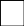 բ. գործուղման անհատական իրավական ակտով տվյալ գործուղման փաստացի կատարված ծախսերի հատուցման պահանջի համաձայն.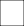 Ծախսի տեսակըԾախսի տեսակըԱնուն, ազգանուն1Անուն, ազգանուն2Անուն, ազգանուն3Անուն, ազգանուն…Ընդամենը(հազ. դրամ)Ճանապար- հածախսԱվիածառայության տեսակը(էկոնոմ դաս,բիզնես դաս)Ճանապար- հածախսԱվիատոմսի արժեքը(դրամ)Գիշերա- վարձՎճարը 1 օրվա համար(արտարժույթով)Գիշերա- վարձՎճարը 1 օրվա համար(դրամ)Գիշերա- վարձՕրերի քանակըԳիշերա- վարձԸնդամենը(դրամ)ՕրապահիկՎճարը 1 օրվա համար(արտարժույթով)ՕրապահիկՎճարը 1 օրվա համար(դրամ)ՕրապահիկՕրերի քանակըՕրապահիկԸնդամենը(դրամ)Այլ ծախսերՀակահամաճա- րակային նմուշառումներիվճարԱյլ ծախսերՄուտքիարտոնագրի վճարԱյլ ծախսերԱյլ ծախսեր (նկարագրել)Ընդամենը ծախսեր(հազ. դրամ)Ընդամենը ծախսեր(հազ. դրամ)